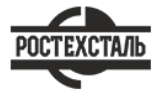 ГОСТ 14117-85Лента из прецизионных сплавов для упругих элементов. Технические условияСтатус: действующийВведен в действие: 1986-07-01Подготовлен предприятием ООО «Ростехсталь» - федеральным поставщиком металлопрокатаСайт www.rostechstal.ru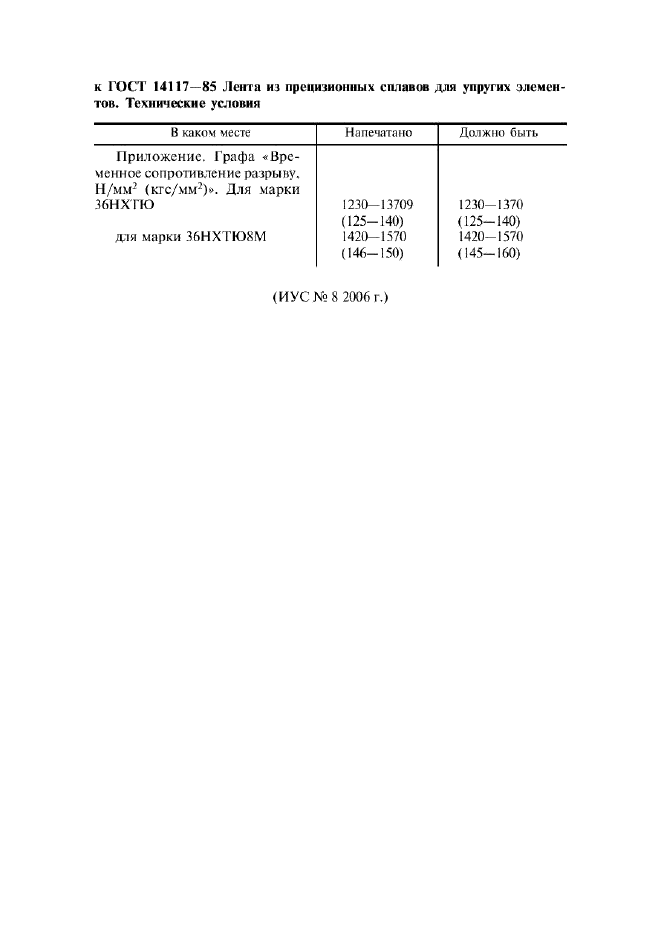 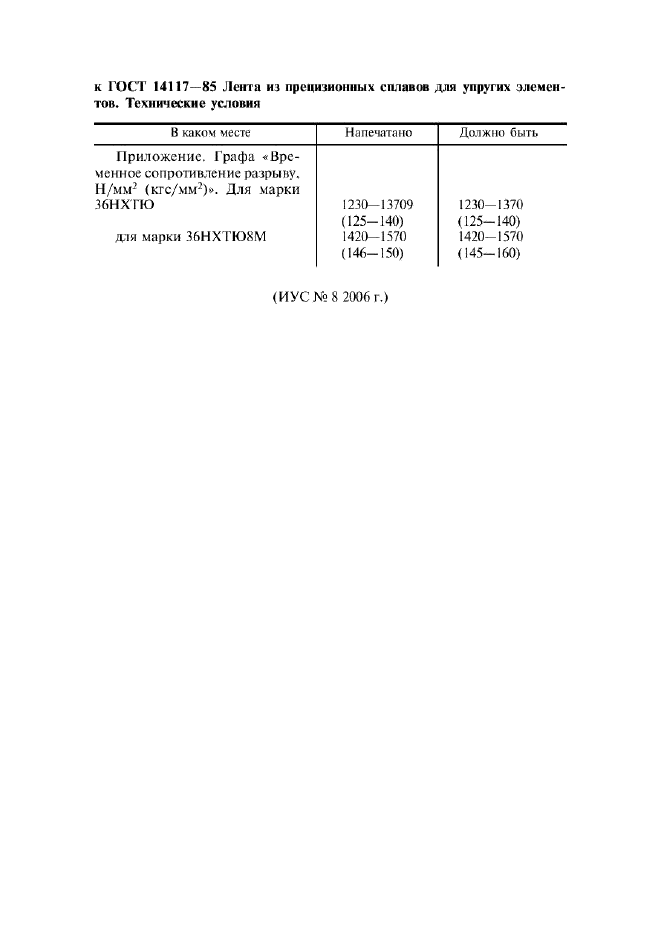 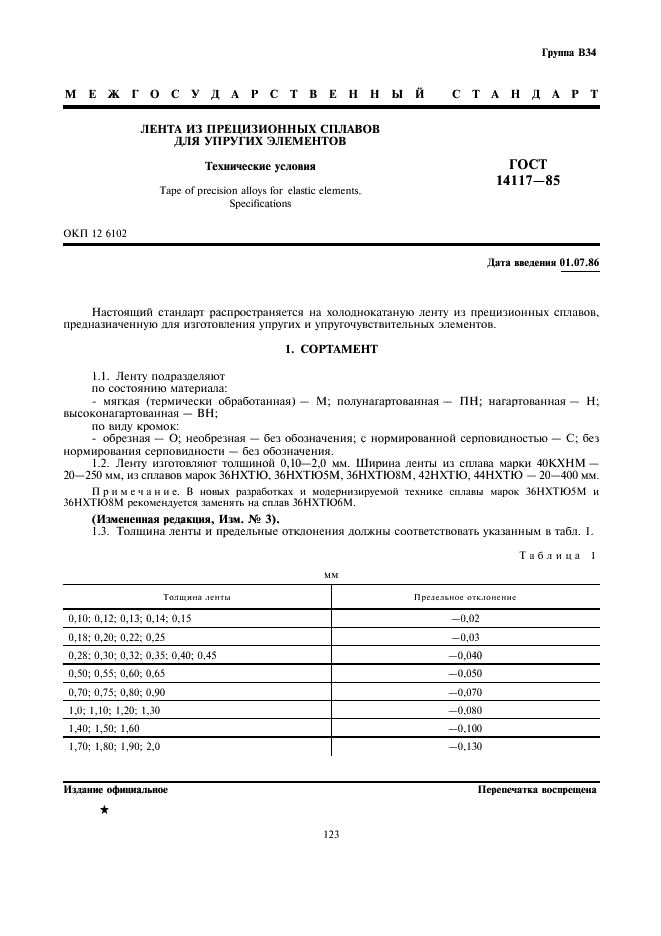 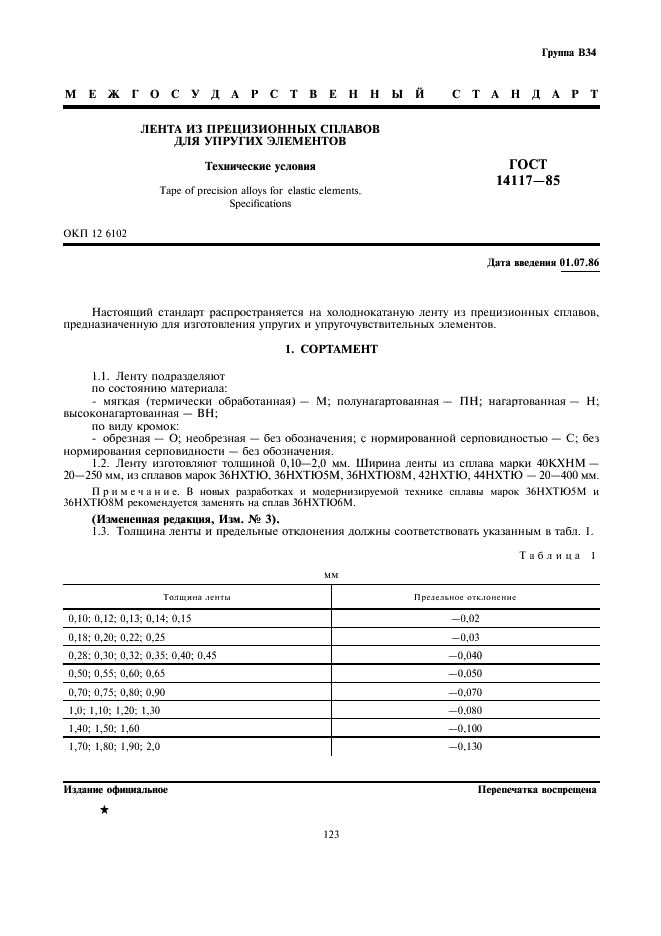 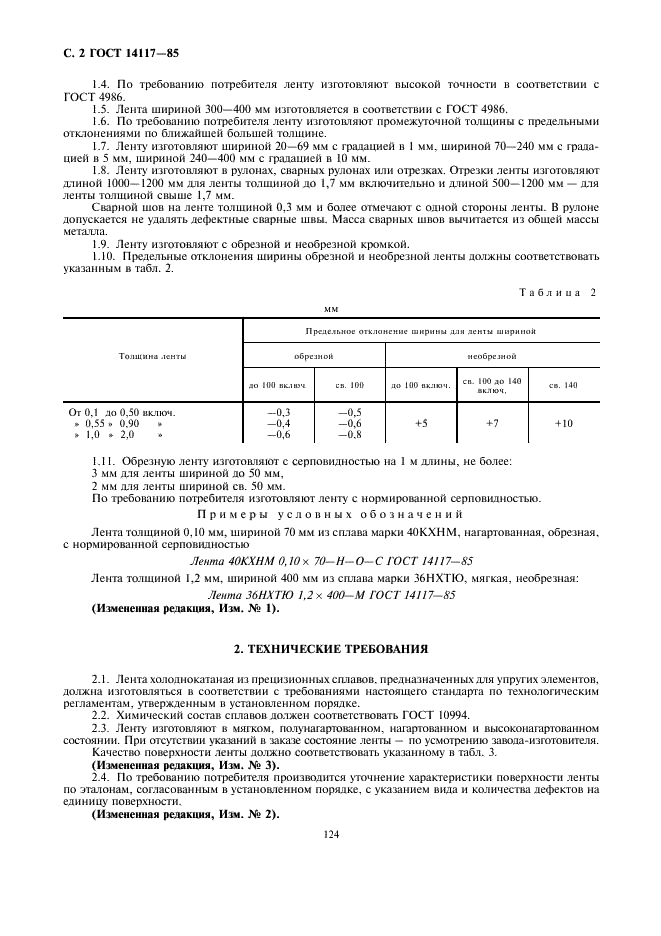 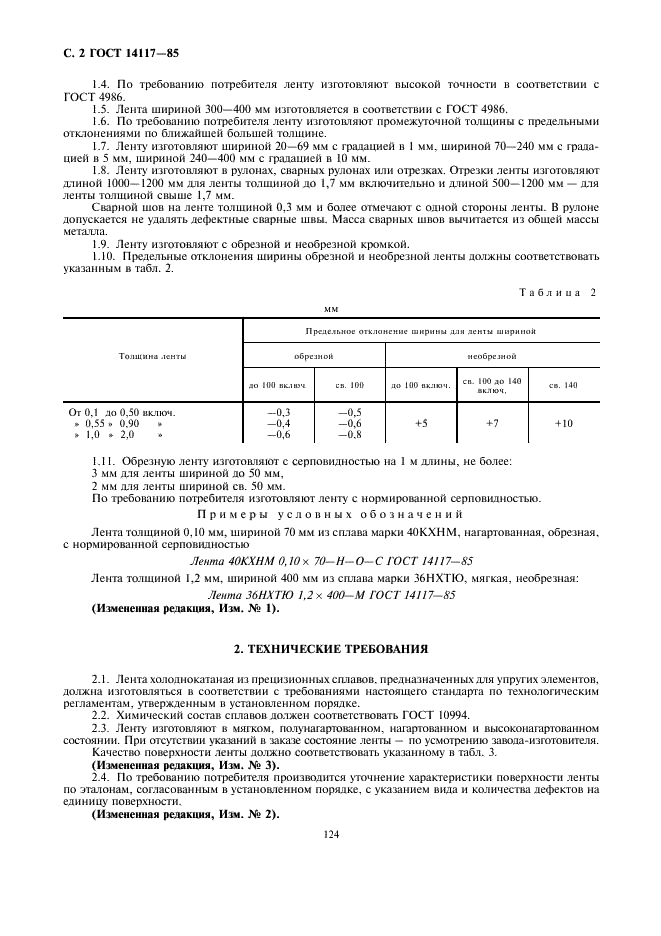 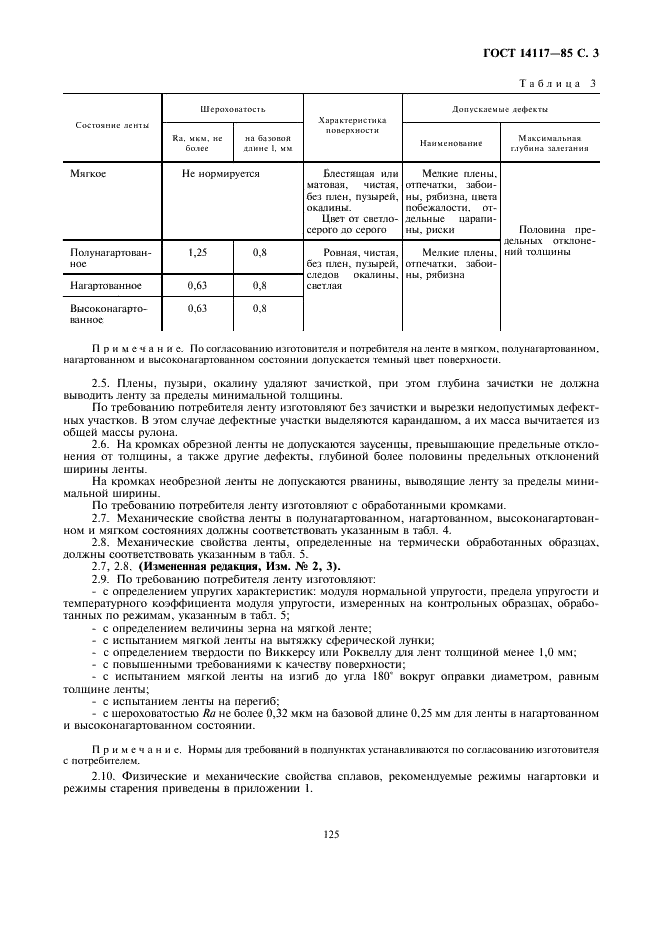 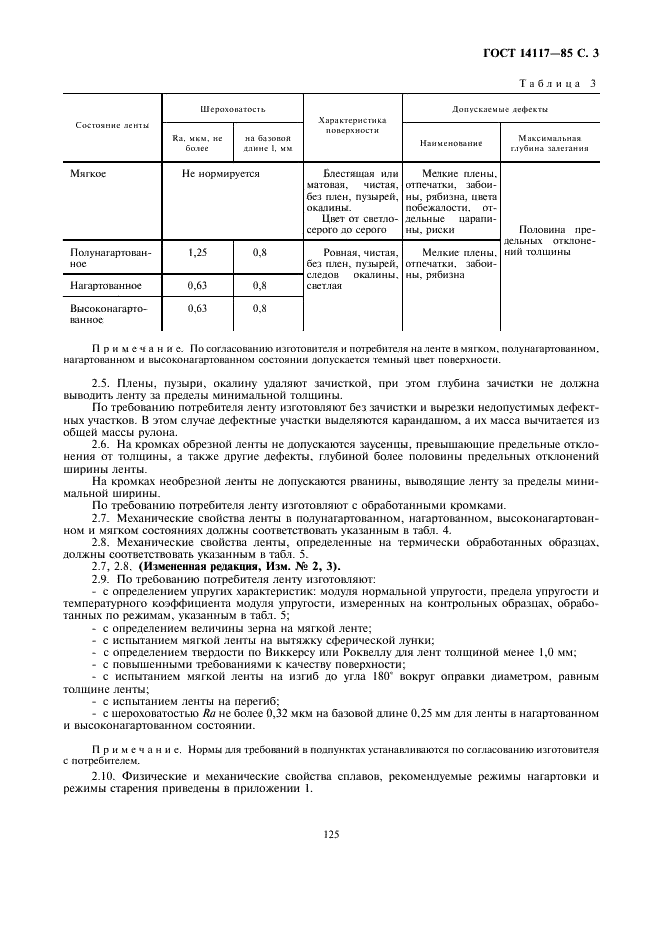 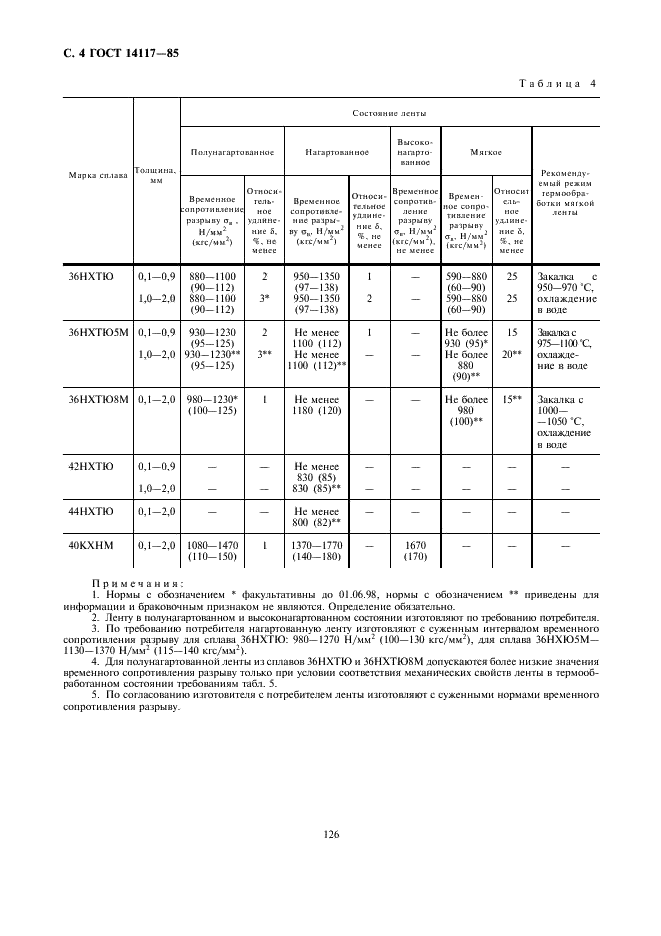 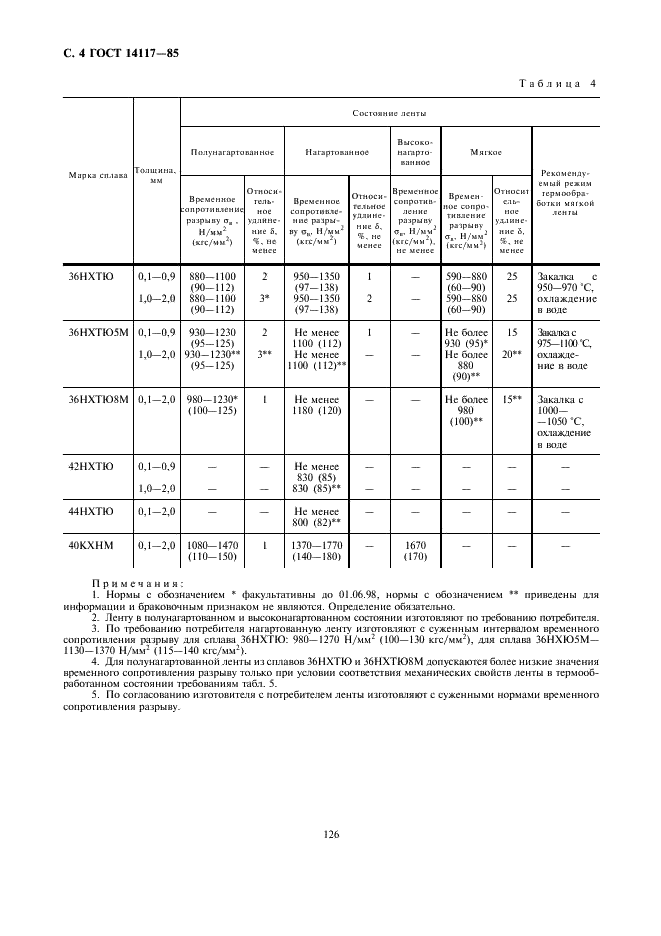 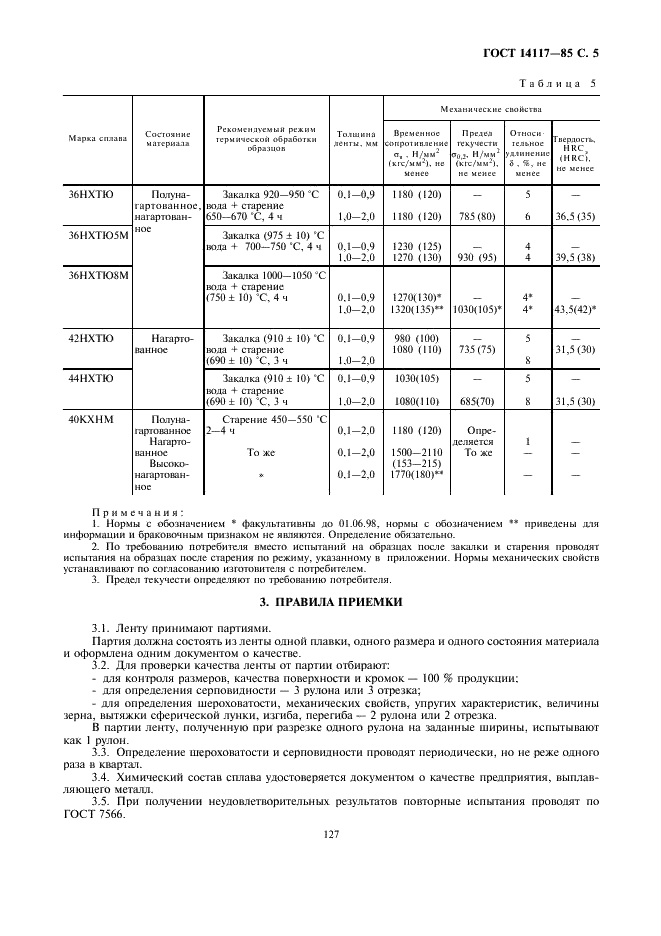 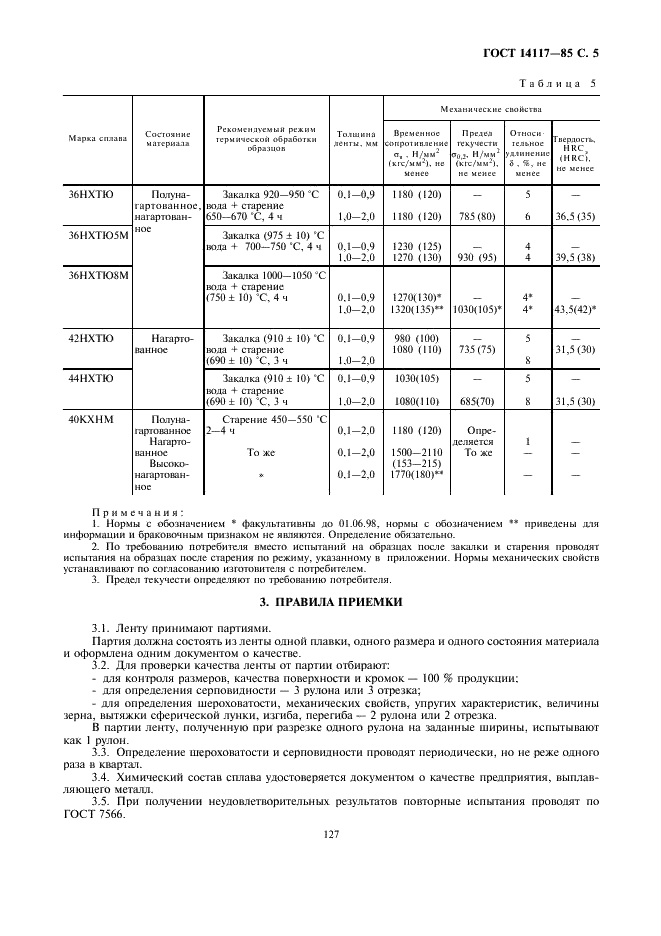 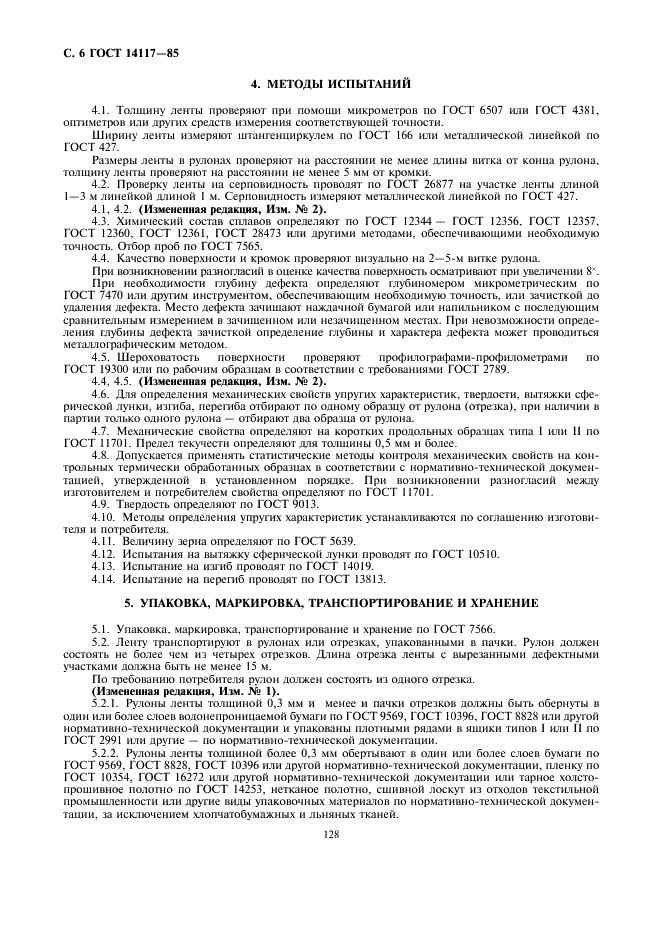 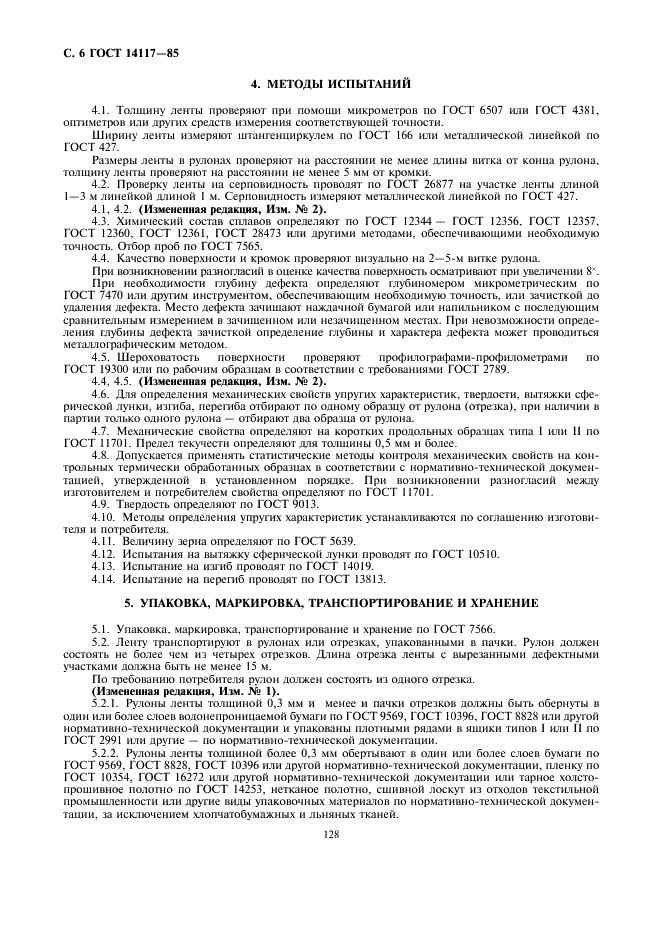 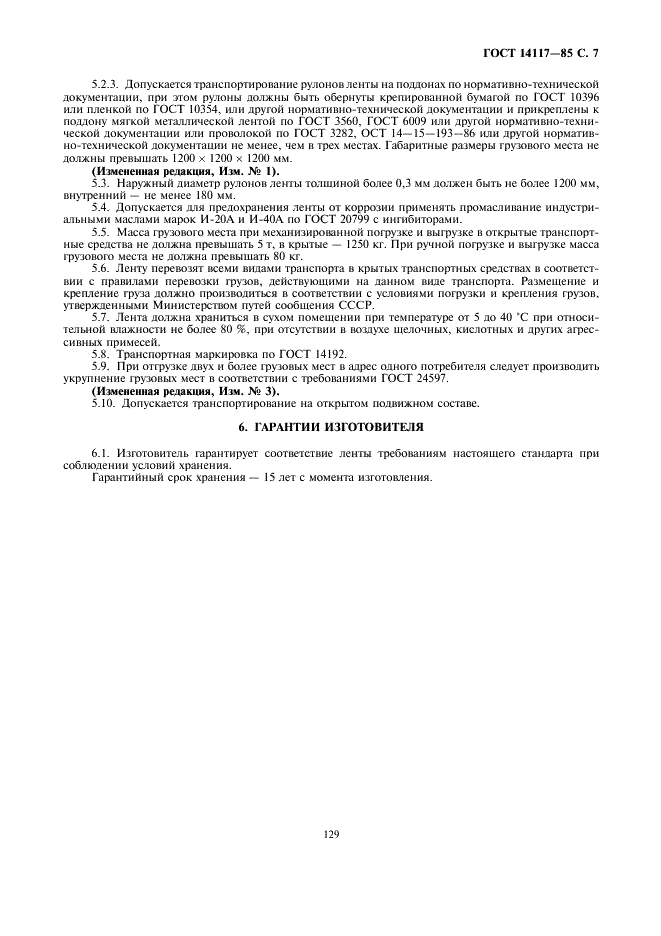 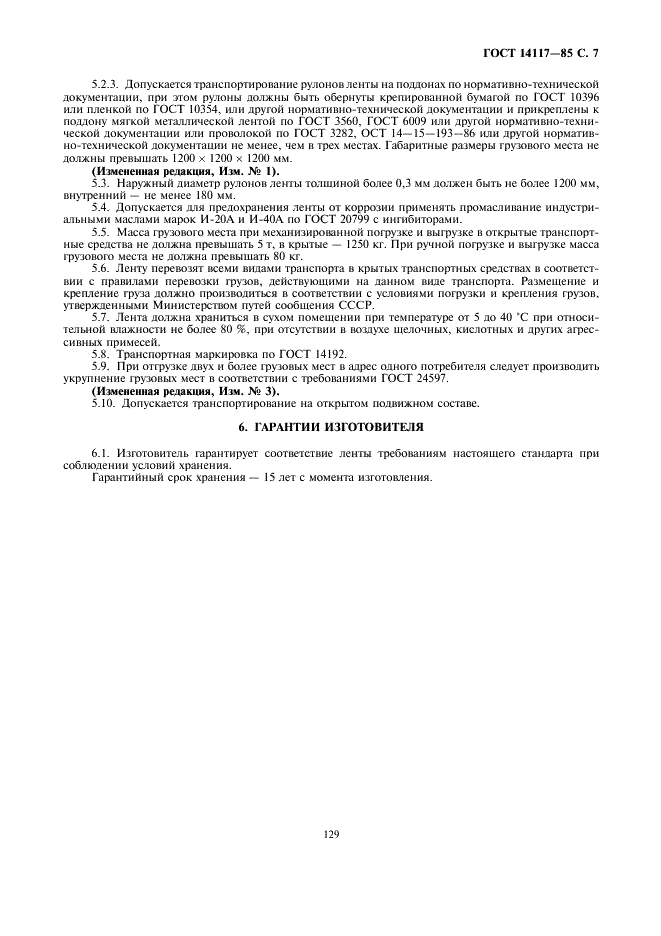 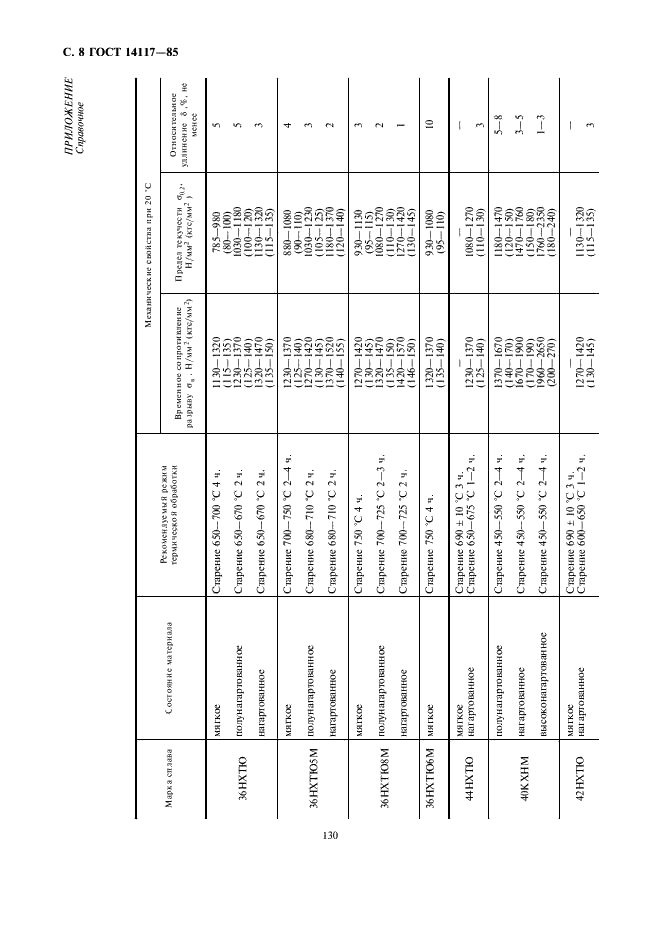 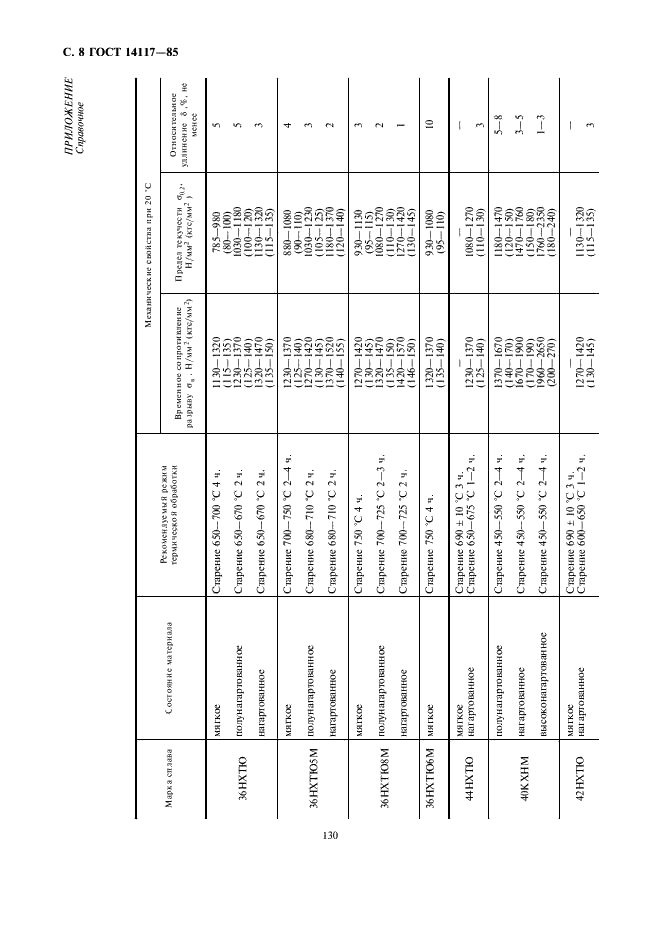 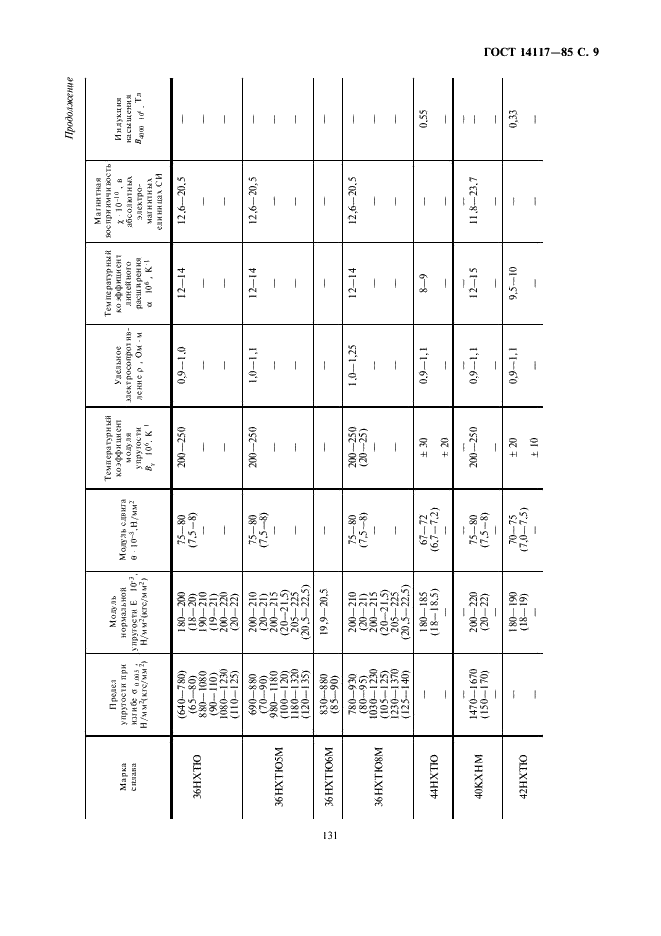 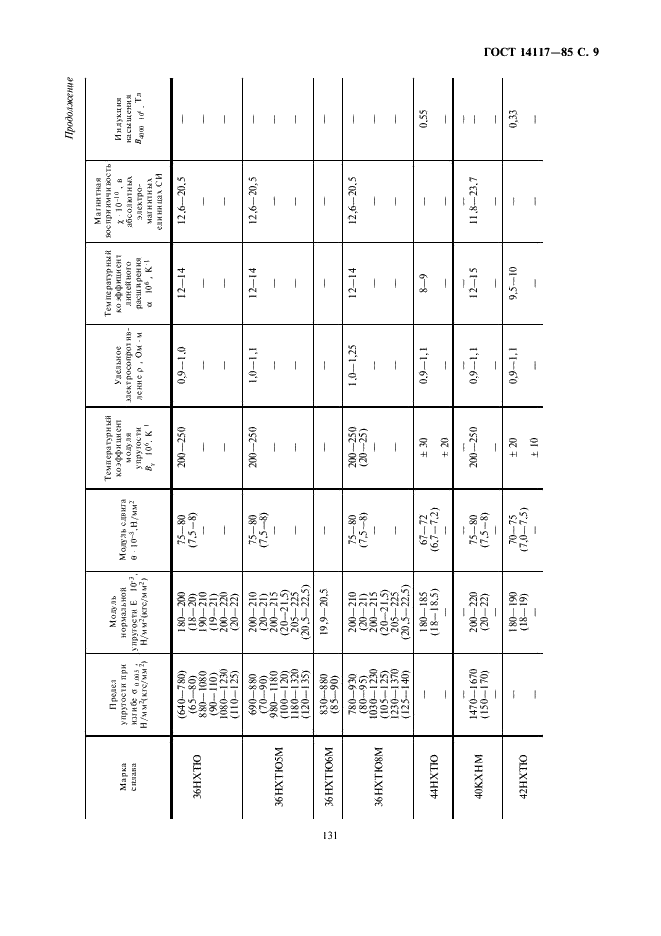 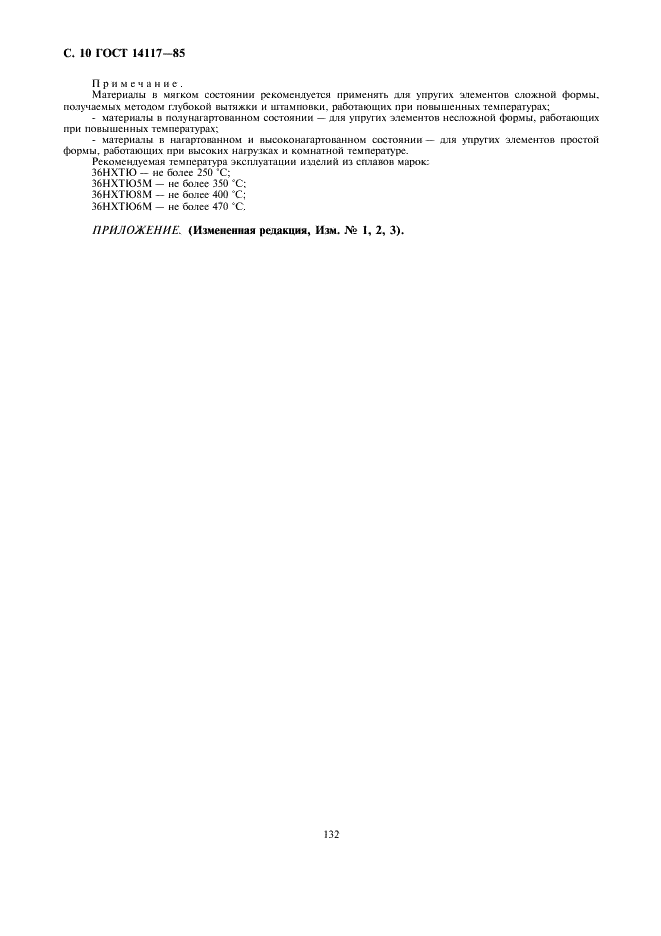 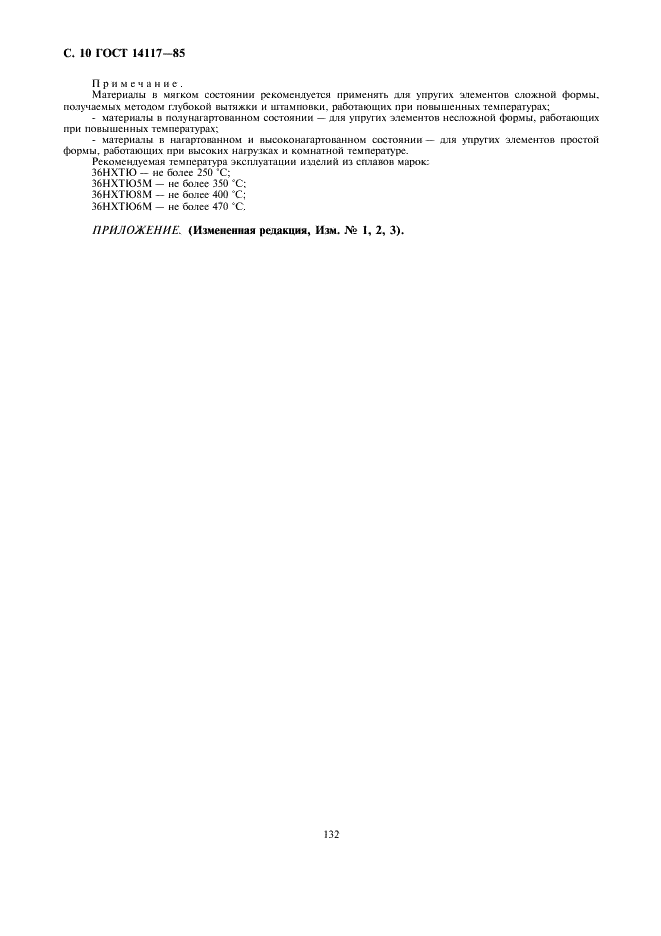 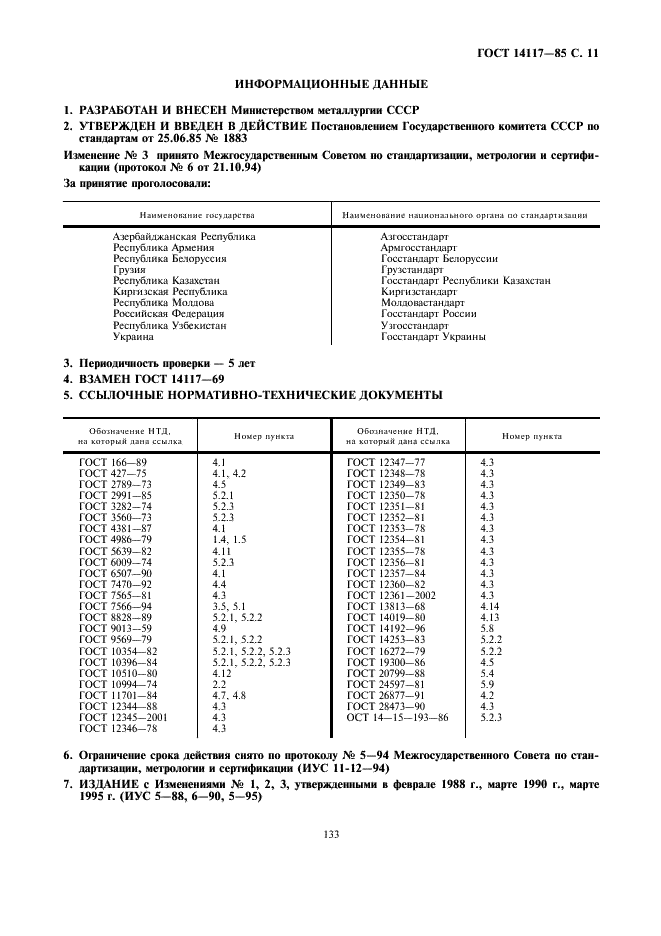 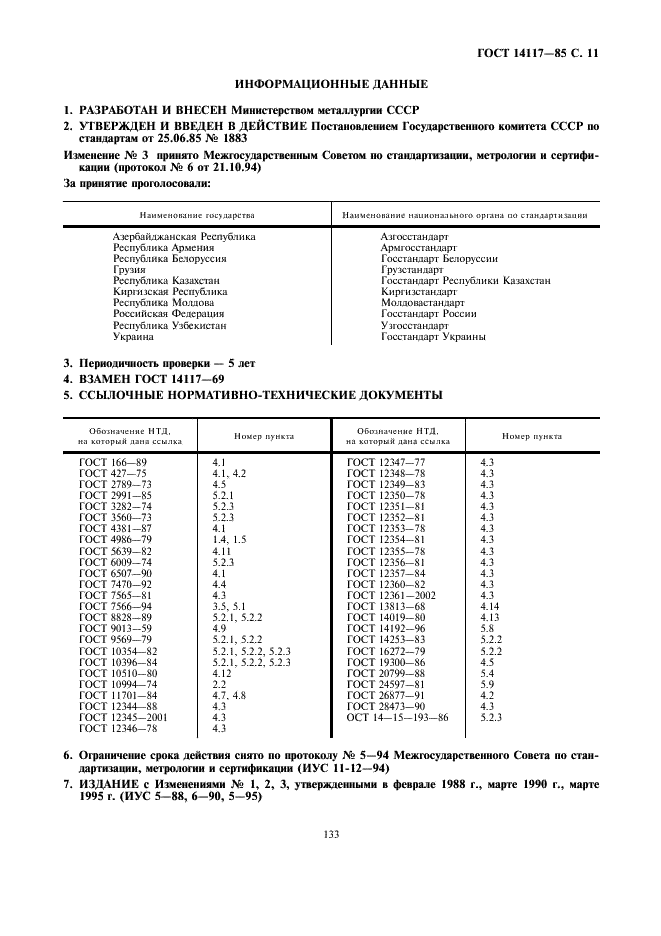 Поправка: Поправка к ГОСТ 14117-85Дата введения: 2006-06-06Актуален с: 2008-01-15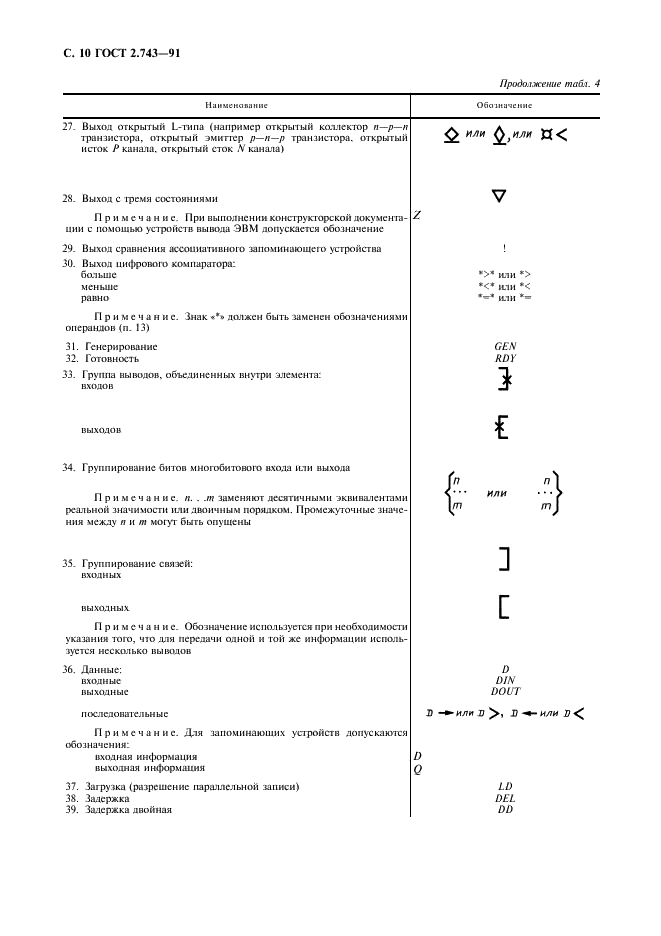 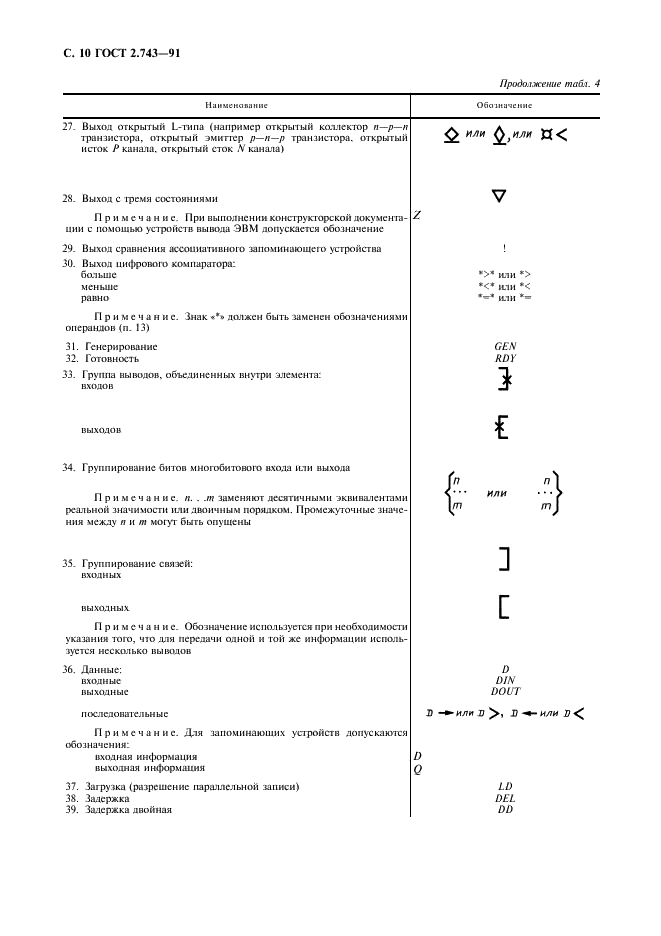 